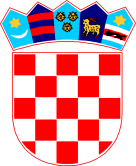 REPUBLIKA HRVATSKA   ZADARSKA ŽUPANIJA   OPĆINA PRIVLAKA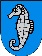            Ivana Pavla II, 46.          23233 PRIVLAKAKLASA: 112-01/19-01/03URBROJ: 2198/28-03/1-19-1Privlaka, 18. veljače 2019.g.	Na temelju članaka 17. i 19. Zakona o službenicima i namještenicima u lokalnoj i područnoj (regionalnoj) samoupravi („Narodne novine“ broj 86/08, 61/11 i 04/18) i Pravilnika o unutarnjem redu Jedinstvenog upravnog odjela Općine Privlaka KLASA:119-01/19-01/02, URBROJ: 2198/28-02-19-1 od 2. veljače 2019.godine, pročelnica Jedinstvenog upravnog odjela Općine Privlaka raspisujeNATJEČAJza prijam u službu na neodređeno vrijeme i raspored na radno mjestoREFERENT-KOMUNALNI REDAR(službenik kategorije III. Potkategorije referent, klasifikacijski rang 11.) – 2 (dva) izvršitelja/ice).Oglas se objavljuje za prijam službenika/ce na neodređeno vrijeme.Opći uvjeti:– punoljetnost – hrvatsko državljanstvo – zdravstvena sposobnost za obavljanje poslova radnog mjesta na koje se osoba prima. Osim općih uvjeta kandidat treba ispunjavati i sljedeće uvjete: srednja stručna spremnanajmanje jedna godina radnog iskustva na odgovarajućim poslovimapoložen državni stručni ispit (osoba koja ima potrebno radno iskustvo na odgovarajućim poslovima, a nema položen državni stručni ispit, može se primiti u službu i rasporediti na radno mjesto, uz obvezu da ispit položi u roku od godine dana od prijma u službu)poznavanje rada na računaluvozačka dozvola B kategorije Radno iskustvo na odgovarajućim poslovima je radno iskustvo ostvareno u službi u upravnim tijelima lokalnih jedinica, u državnoj ili javnoj službi, u radnom odnosu kod privatnog poslodavca te vrijeme samostalnog obavljanja profesionalne djelatnosti u skladu s posebnim propisima.U službu ne može biti primljena osoba kod koje postoje zapreke prijma u službu propisane člancima 15. i 16. Zakona o službenicima i namještenicima u lokalnoj i područnoj (regionalnoj) samoupravi.U natječaju mogu sudjelovati osobe oba spola.Osoba se prima u službu na neodređeno vrijeme, uz uvjet probnog rada u trajanju od 3 (tri) mjeseca, sukladno članku 26. Zakona o službenicima i namještenicima u lokalnoj i područnoj (regionalnoj) samoupravi.Uz pismenu prijavu, koju treba vlastoručno potpisati, kandidat treba obvezno priložiti sljedeće dokaze o ispunjavanju formalnih uvjeta iz ovoga javnog natječaja:– životopis– dokaz o hrvatskom državljanstvu (preslik domovnice ili osobne iskaznice)– dokaz o stručnoj spremi (preslik svjedodžbe)– dokaz o radnom iskustvu (preslik radne knjižice s imenom i prezimenom kandidata te radnim stažom ili potvrda o podacima evidentiranima u matičnoj evidenciji HZMO-a) – uvjerenje nadležnog suda da se protiv kandidata ne vodi kazneni postupak – vlastoručno potpisanu izjavu ovjerenu kod javnog bilježnika da na strani kandidata ne postoje zapreke za prijam u službu iz članka 15. i 16. Zakona o službenicima i namještenicima u lokalnoj i područnoj (regionalnoj) samoupravi– dokaz o položenom državnom stručnom ispitu ukoliko kandidat ima položen državni ispit (preslik uvjerenja)-preslik vozačke dozvole. Isprave se prilažu u neovjerenom presliku, a prije izbora kandidata predočit će se izvornik.Urednom prijavom smatra se prijava koja sadrži sve podatke i priloge navedene u natječaju. Nepravodobne i neuredne prijave neće se razmatrati niti će podnositelji neurednih prijava biti pozivani na dopunu prijave.Osobe koje podnesu neuredne i nepravodobne prijave ili ne ispunjavaju formalne uvjete iz natječaja, ne smatraju se kandidatima prijavljenim na natječaj.Ako se kandidat poziva na pravo prednosti pri zapošljavanju prema posebnom zakonu, dužan je u prijavi pozvati se na to pravo i ima prednost u odnosu na ostale kandidate samo pod jednakim uvjetima.Kandidati koji ispunjavaju formalne uvjete pozvat će se na prethodnu provjeru znanja i sposobnosti. Prethodna provjera znanja i sposobnosti se sastoji od pisanog testiranja i intervjua. Intervju se provodi samo s kandidatima koji su ostvarili najmanje 50% ukupnog broja bodova na testiranju.Ako kandidat ne pristupi provjeri, smatra se da je povukao prijavu na javni natječaj. Način, mjesto i vrijeme obavljanja prethodne provjere znanja i sposobnosti kandidata te pravni i drugi izvori za pripremanje kandidata za provjeru bit će objavljeni na web-stranici Općine Privlaka www.privlaka.hr i oglasnoj ploči Općine Privlaka najmanje 5 (pet) dana prije održavanja provjere. Opis poslova naveden je u Pravilniku o unutarnjem redu Jedinstvenog upravnog odjela Općine Privlaka od 2.veljače 2019.g. objavljenom na web stranici Općine Privlaka www.privlaka.hr, a plaću čini umnožak bruto osnovice utvrđene za izračun plaće i koeficijenta složenosti poslova radnog mjesta sukladno Odluci o koeficijentima za obračun plaća službenika i namještenika („Službeni glasnik Zadarske županije“ broj 13/18).Prijave na natječaj s dokazima o ispunjavanju uvjeta podnose se u roku od 8 dana od objave javnog natječaja u Narodnim novinama d.d. na adresu: Općina Privlaka, Ivana Pavla II 46, 23233 Privlaka, s naznakom: “Za javni natječaj – Referent-komunalni redar”.O rezultatima javnog natječaja kandidati će biti obaviješteni sukladno zakonu, a najkasnije u roku od 60 dana od isteka roka za podnošenje prijava.						            OPĆINA PRIVLAKA						          Jedinstveni upravni odjel 						       		        Pročelnica						          Ivana Skoblar,  mag.iur.